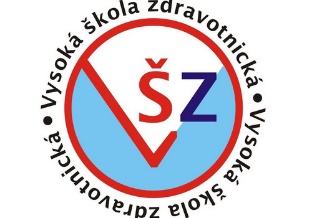 PRAKTICKÝ LIST STUDENTAPředmět: ZZPKO39475 Profesionální komunikace a prevence násilí 5 (zima 2020)Jméno: Obor: ZZList číslo: 2--------------------------------------------------------------------------------------- 6. Nemoc jako náročná životní situace, modely nemoci, autoplastický obraz nemoci, iatropatogenie/sorogenie, hierarchie hodnot a změny hodnotového systému při nemoci.Úkoly:Definujte nemoc a zdraví dle WHODefinujte iatropatogenie/sorogenieZahrňte Maslovowu hierarchii hodnot7. Krizová intervence, psychologická první pomoc - suicidální chování, péče o pacientyohrožené suicidiem, pomoc při depresivních stavech.Úkoly:Definujte pojmy v otázcePopište SPIS a rozdíl mezi peerem a interventem a psychologem8. Psychologická problematika umírání a smrti. Eutanazie.Úkoly:Definujte umárání a smrtPopište fáze vyrovnávání se smrtí blízké osoby podle Elizabet Kübler RossovéČlověk při umírání nesmí trpět hladem, kyslíkem a bolestí 9. Domácí násilí v PNP. Syndrom CAN. Ohlašovací povinnost trestných činů.Úkoly:Definujte domácí násilí a syndrom CAN, Münchhausenův syndrom a syndrom Stockholmský Jaká je ohlašovací povinnost u trestných činů a co je povinnost činy překazit?10. Psychologie zdraví a nemoci, fáze nemoci.Úkoly:Definujte nemoc a zdraví dle WHODefinujte iatropatogenie/sorogenieZahrňte Maslovowu hierarchii hodnot